Busy Bees Maths Home Learning Grid 3 Monday 20th April to Friday 1st May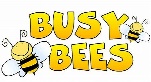 If you would like to complete any of these challenges, please feel free to do them in your blue Numeracy books which have been sent home. Remember there are still lots of activities and website links on the previous grids that you may still wish to use. Learning covered in Autumn and Spring termPlease see below the learning that has already taken place this year. Year 3 and Year 4Place valueReading, writing, ordering, comparing and understanding place value for 3( Yr3 ) and 4 (Yr 4) digit numbersFind 10 or 100 more or less than a given number. Find 1000 more or less than a given number. Count from 0 in multiples of 50 and 100 . Count in multiples of 25 and 1000   Count backwards through zero to include negative numbers. Round any number to the nearest 10, 100 or 1000 Read Roman numerals to 100 (I to C) and know that over time, the numeral system changed to include the concept of zero and place value. Addition and subtractionAdd and subtract numbers mentally, including: a three digit number and ones; a three-digit number and tens; a three digit number and hundreds. Add and subtract numbers with up to three digits, using formal written methods of columnar addition and subtraction. Add and subtract numbers with up to 4 digits using the formal written methods of columnar addition and subtraction where appropriate. Estimate the answer to a calculation and use inverse operations to check answers. Estimate and use inverse operations to check answers to a calculation. Multiplication and divisionCount from 0 in multiples of 4 and 8. Count in multiples of 6, 7 and 9 Recall and use multiplication and division facts for the 3, 4 and 8 multiplication tables. Recall and use multiplication and division facts for multiplication tables up to 12 × 12. Including multiplying and dividing by 0 and 1 and multiplying 3 one digit numbers together. Multiply two digit and three digit numbers by a one digit number using formal written layout. Dividing two digit number by one digit using part whole method and moving on to short divisionRecognise and use factor pairs and commutativity in mental calculations.Solving problems involving place value, addition, subtraction, multiplication and division. Year 3 – one step. Year 4 – two step.Fractions*Recognise and use fractions as numbers: unit fractions and non-unit fractions with small denominators. Compare and order unit fractions, and fractions with the same denominators. Recognise and show, using diagrams, equivalent fractions with small denominators. Recognise and show, using diagrams, families of common equivalent fractions. *Please note that we didn’t complete this unit of work due to closing school. Learning covered in Autumn and Spring termPlease see below the learning that has already taken place this year. Year 3 and Year 4Place valueReading, writing, ordering, comparing and understanding place value for 3( Yr3 ) and 4 (Yr 4) digit numbersFind 10 or 100 more or less than a given number. Find 1000 more or less than a given number. Count from 0 in multiples of 50 and 100 . Count in multiples of 25 and 1000   Count backwards through zero to include negative numbers. Round any number to the nearest 10, 100 or 1000 Read Roman numerals to 100 (I to C) and know that over time, the numeral system changed to include the concept of zero and place value. Addition and subtractionAdd and subtract numbers mentally, including: a three digit number and ones; a three-digit number and tens; a three digit number and hundreds. Add and subtract numbers with up to three digits, using formal written methods of columnar addition and subtraction. Add and subtract numbers with up to 4 digits using the formal written methods of columnar addition and subtraction where appropriate. Estimate the answer to a calculation and use inverse operations to check answers. Estimate and use inverse operations to check answers to a calculation. Multiplication and divisionCount from 0 in multiples of 4 and 8. Count in multiples of 6, 7 and 9 Recall and use multiplication and division facts for the 3, 4 and 8 multiplication tables. Recall and use multiplication and division facts for multiplication tables up to 12 × 12. Including multiplying and dividing by 0 and 1 and multiplying 3 one digit numbers together. Multiply two digit and three digit numbers by a one digit number using formal written layout. Dividing two digit number by one digit using part whole method and moving on to short divisionRecognise and use factor pairs and commutativity in mental calculations.Solving problems involving place value, addition, subtraction, multiplication and division. Year 3 – one step. Year 4 – two step.Fractions*Recognise and use fractions as numbers: unit fractions and non-unit fractions with small denominators. Compare and order unit fractions, and fractions with the same denominators. Recognise and show, using diagrams, equivalent fractions with small denominators. Recognise and show, using diagrams, families of common equivalent fractions. *Please note that we didn’t complete this unit of work due to closing school. Learning covered in Autumn and Spring termPlease see below the learning that has already taken place this year. Year 3 and Year 4Place valueReading, writing, ordering, comparing and understanding place value for 3( Yr3 ) and 4 (Yr 4) digit numbersFind 10 or 100 more or less than a given number. Find 1000 more or less than a given number. Count from 0 in multiples of 50 and 100 . Count in multiples of 25 and 1000   Count backwards through zero to include negative numbers. Round any number to the nearest 10, 100 or 1000 Read Roman numerals to 100 (I to C) and know that over time, the numeral system changed to include the concept of zero and place value. Addition and subtractionAdd and subtract numbers mentally, including: a three digit number and ones; a three-digit number and tens; a three digit number and hundreds. Add and subtract numbers with up to three digits, using formal written methods of columnar addition and subtraction. Add and subtract numbers with up to 4 digits using the formal written methods of columnar addition and subtraction where appropriate. Estimate the answer to a calculation and use inverse operations to check answers. Estimate and use inverse operations to check answers to a calculation. Multiplication and divisionCount from 0 in multiples of 4 and 8. Count in multiples of 6, 7 and 9 Recall and use multiplication and division facts for the 3, 4 and 8 multiplication tables. Recall and use multiplication and division facts for multiplication tables up to 12 × 12. Including multiplying and dividing by 0 and 1 and multiplying 3 one digit numbers together. Multiply two digit and three digit numbers by a one digit number using formal written layout. Dividing two digit number by one digit using part whole method and moving on to short divisionRecognise and use factor pairs and commutativity in mental calculations.Solving problems involving place value, addition, subtraction, multiplication and division. Year 3 – one step. Year 4 – two step.Fractions*Recognise and use fractions as numbers: unit fractions and non-unit fractions with small denominators. Compare and order unit fractions, and fractions with the same denominators. Recognise and show, using diagrams, equivalent fractions with small denominators. Recognise and show, using diagrams, families of common equivalent fractions. *Please note that we didn’t complete this unit of work due to closing school. Learning covered in Autumn and Spring termPlease see below the learning that has already taken place this year. Year 3 and Year 4Place valueReading, writing, ordering, comparing and understanding place value for 3( Yr3 ) and 4 (Yr 4) digit numbersFind 10 or 100 more or less than a given number. Find 1000 more or less than a given number. Count from 0 in multiples of 50 and 100 . Count in multiples of 25 and 1000   Count backwards through zero to include negative numbers. Round any number to the nearest 10, 100 or 1000 Read Roman numerals to 100 (I to C) and know that over time, the numeral system changed to include the concept of zero and place value. Addition and subtractionAdd and subtract numbers mentally, including: a three digit number and ones; a three-digit number and tens; a three digit number and hundreds. Add and subtract numbers with up to three digits, using formal written methods of columnar addition and subtraction. Add and subtract numbers with up to 4 digits using the formal written methods of columnar addition and subtraction where appropriate. Estimate the answer to a calculation and use inverse operations to check answers. Estimate and use inverse operations to check answers to a calculation. Multiplication and divisionCount from 0 in multiples of 4 and 8. Count in multiples of 6, 7 and 9 Recall and use multiplication and division facts for the 3, 4 and 8 multiplication tables. Recall and use multiplication and division facts for multiplication tables up to 12 × 12. Including multiplying and dividing by 0 and 1 and multiplying 3 one digit numbers together. Multiply two digit and three digit numbers by a one digit number using formal written layout. Dividing two digit number by one digit using part whole method and moving on to short divisionRecognise and use factor pairs and commutativity in mental calculations.Solving problems involving place value, addition, subtraction, multiplication and division. Year 3 – one step. Year 4 – two step.Fractions*Recognise and use fractions as numbers: unit fractions and non-unit fractions with small denominators. Compare and order unit fractions, and fractions with the same denominators. Recognise and show, using diagrams, equivalent fractions with small denominators. Recognise and show, using diagrams, families of common equivalent fractions. *Please note that we didn’t complete this unit of work due to closing school. Structured LearningIf you are wanting a more structured approach to learning, Hamilton Trust website gives daily one hour Numeracy lessons for you to download. Each download gives you activities to do and helpful sheets to explain the learning. We are starting on Weeks 1 and 2 which you will find on their ‘Pre-Easter learning home packs.’https://www.hamilton-trust.org.uk/blog/pre-easter-learning-home-packs/Year 3Week 1 Day 1 – Placing 3 digit numbers on a number lineDay 2 – Understanding 3 digit numbersDay 3 – Adding mentallyDay 4 – Written addition Day 5 – Written addition Week 2Day 1 – Subtraction by counting up using a number lineDay 2 – Subtraction by counting up using a number lineDay 3 – Using and understanding money*Day 4 – Multiply and divide by 10 using money*Day 5 – Finding a fraction of an amount*Year 4Week 1 Day 1 – Decimals on a number line*Day 2 – Multiply and divide by 10 and 100Day 3 – Finding fractions of an amount*Day 4 – Written multiplication Day 5 – Written division Week 2Day 1 – Adding three or four numbersDay 2 – Adding money*Day 3 – Finding change*Day 4 – Subtraction using number lineDay 5 – Column subtraction *Please note we have not covered this yet this academic year. Hamilton Trust may do their work in a different order. Also, please note that we have moved on to the formal compact method for addition, subtraction and multiplication. In the lessons above, they may be focussing on the expanded method – please use the method you have progressed to in class instead. They also may use a different method for division, please practise the one we have been using in class. Structured LearningIf you are wanting a more structured approach to learning, Hamilton Trust website gives daily one hour Numeracy lessons for you to download. Each download gives you activities to do and helpful sheets to explain the learning. We are starting on Weeks 1 and 2 which you will find on their ‘Pre-Easter learning home packs.’https://www.hamilton-trust.org.uk/blog/pre-easter-learning-home-packs/Year 3Week 1 Day 1 – Placing 3 digit numbers on a number lineDay 2 – Understanding 3 digit numbersDay 3 – Adding mentallyDay 4 – Written addition Day 5 – Written addition Week 2Day 1 – Subtraction by counting up using a number lineDay 2 – Subtraction by counting up using a number lineDay 3 – Using and understanding money*Day 4 – Multiply and divide by 10 using money*Day 5 – Finding a fraction of an amount*Year 4Week 1 Day 1 – Decimals on a number line*Day 2 – Multiply and divide by 10 and 100Day 3 – Finding fractions of an amount*Day 4 – Written multiplication Day 5 – Written division Week 2Day 1 – Adding three or four numbersDay 2 – Adding money*Day 3 – Finding change*Day 4 – Subtraction using number lineDay 5 – Column subtraction *Please note we have not covered this yet this academic year. Hamilton Trust may do their work in a different order. Also, please note that we have moved on to the formal compact method for addition, subtraction and multiplication. In the lessons above, they may be focussing on the expanded method – please use the method you have progressed to in class instead. They also may use a different method for division, please practise the one we have been using in class. Other Maths Home Learning ideas:Other Maths Home Learning ideas:Other Maths Home Learning ideas:Other Maths Home Learning ideas:Other Maths Home Learning ideas:Other Maths Home Learning ideas:CODE CRACKERSClick on this link and have a go at solving some of these code crackers. Can you make your own Mathematical Code Cracker for other children to solve – send them in to Miss Ellis to put on the class website page. MATHS FACTORLog on to learn with Carol Vordermanhttps://www.themathsfactor.com/MATHS FACTORLog on to learn with Carol Vordermanhttps://www.themathsfactor.com/DICE GAMES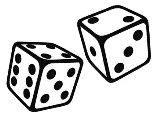 Roll a dice ten times. Add up the total and then multiply the total by a timetables you are learning. Add up the total and then divide it by a single digit number. Which numbers can you divide it by to get a whole number? Which numbers can you divide it by to get a remainder?Can you make up your own dice game for others to try. Try some of these dice games on https://nrich.maths.org/8311DICE GAMESRoll a dice ten times. Add up the total and then multiply the total by a timetables you are learning. Add up the total and then divide it by a single digit number. Which numbers can you divide it by to get a whole number? Which numbers can you divide it by to get a remainder?Can you make up your own dice game for others to try. Try some of these dice games on https://nrich.maths.org/8311TIMESTABLESPractise your X tables on TTRockstars or in the X table books that were sent home.  Download a X table pack on Third Space Maths Hub LearningKS 2 Maths Games and Activities to download from Third Space Learning. KS 2 Maths Games and Activities to download from Third Space Learning. Revisit and learn more Fractions and Decimals work with White Rose Hub https://whiterosemaths.com/homelearning/year-3/https://whiterosemaths.com/homelearning/year-4/Revisit and learn more Fractions and Decimals work with White Rose Hub https://whiterosemaths.com/homelearning/year-3/https://whiterosemaths.com/homelearning/year-4/Revisit and learn more Fractions and Decimals work with White Rose Hub https://whiterosemaths.com/homelearning/year-3/https://whiterosemaths.com/homelearning/year-4/Revisit and learn more Fractions and Decimals work with White Rose Hub https://whiterosemaths.com/homelearning/year-3/https://whiterosemaths.com/homelearning/year-4/